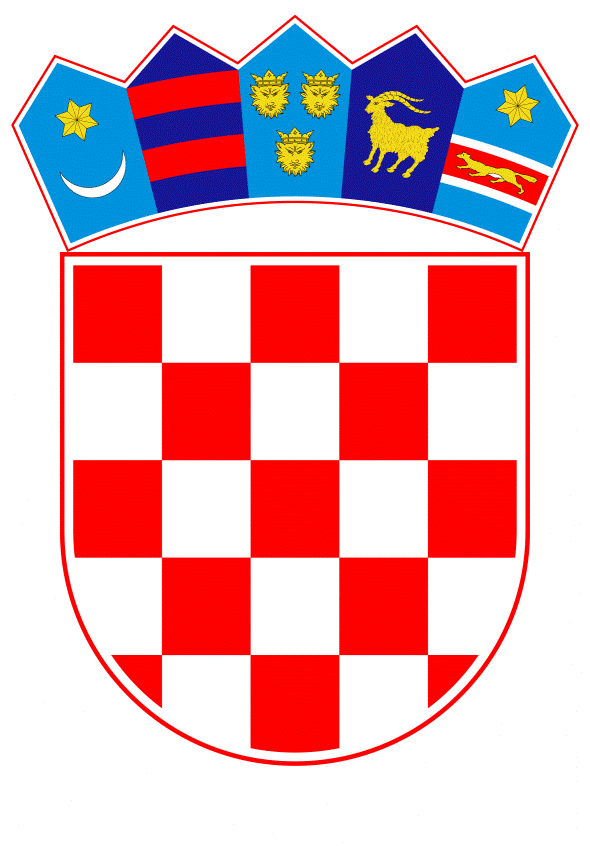 VLADA REPUBLIKE HRVATSKEZagreb, 8. veljače 2023.________________________________________________________________________________________________________________________________________________________________________________________________________________________________________________Banski dvori | Trg Sv. Marka 2 | 10000 Zagreb | tel. 01 4569 222 | vlada.gov.hrPrijedlog      Na temelju članka 31. stavka 3. Zakona o Vladi Republike Hrvatske („Narodne novine“, br. 150/11., 119/14., 93/16., 116/18. i 80/22.), Vlada Republike Hrvatske je na sjednici održanoj _____________ 2023. donijelaZ A K L J U Č A K	1. 	U cilju sprječavanja i suzbijanja epidemije bolesti COVID-19 uzrokovane virusom SARS-CoV-2 i liječenja pacijenata oboljelih od bolesti COVID-19, prihvaća se sklapanje ugovora o donaciji lijeka Paxlovid između Republike Hrvatske i Savezne Republike Njemačke te sklapanje provedbenih sporazuma u vezi provedbe donacije lijeka Paxlovid između Republike Hrvatske i Pfizer Inc./BioNTech Manufacturing GmbH, koji uključuju ugovor o odšteti i pisanu potvrdu Ministarstva zdravstva/pismo za državnu stranu - nabava proizvoda Pfizer.2.	Ovlašćuje se ministar zdravstva da, u ime Republike Hrvatske, potpiše ugovor o donaciji i provedbene sporazume iz točke 1. ovoga Zaključka.  3.	Financijska sredstva za provedbu ovoga Zaključka osigurana su u Državnom proračunu Republike Hrvatske za 2023. godinu i projekcijama za 2024. i 2025. godinu na pozicijama Ministarstva zdravstva, na Razdjelu 096 - Ministarstvo zdravstva, Aktivnost A618207 - Administracija i upravljanje, skupina računa 32 - materijalni rashodi. Financijska sredstva za čuvanje, puštanje serije lijeka u distribuciju i distribuciju lijeka prema drugim bolničkim zdravstvenim ustanovama u Republici Hrvatskoj osiguravaju se unutar financijskog plana Ministarstva zdravstva.4. 	Za provedbu ovoga Zaključka zadužuje se Ministarstvo zdravstva.KLASA:		URBROJ:	Zagreb,        PREDSJEDNIK									mr. sc. Andrej PlenkovićOBRAZLOŽENJEUnatoč činjenici što lijek Paxlovid ima važeće odobrenje za stavljanje u promet od Europske komisije od 28. siječnja 2022. godine, lijek nije komercijalno dostupan. Lijek Paxlovid može se nabaviti postupkom zajedničke nabave od strane Europske komisije ili postupkom bilateralne nabave pojedine države direktnim pregovorima s proizvođačem lijeka. Prema preporuci Europske komisije, radi postizanja što povoljnijih uvjeta ugovora za sve države sudionice u postupku, kao i cijene lijeka, Republika Hrvatska sudjeluje u postupku zajedničke nabave lijeka Paxlovid.  Ministarstvo zdravstva pristupilo je pregovorima s Ministarstvom zdravstva Savezne Republike Njemačke i tvrtkom Pfizer kako bi se realizirala nabava lijeka putem donacije od strane te države članice koja ima raspoložive količine lijeka. Planirana količina lijeka koju je potrebno osigurati za razdoblje do kraja 31. ožujka 2023. godine iznosi 5.010 doza. Navedena količina lijeka predmet je donacijskog ugovora, a financijska sredstva potrebno je osigurati za dostavu lijeka iz Savezne Republike Njemačke u Republiku Hrvatsku. Distribucija lijeka u Republici Hrvatskoj osigurana je bez naknade s ovlaštenom veleprodajom Medika d.d., Capraška 1, 10 000 Zagreb.  Slijedom navedenoga, predlaže se Vladi Republike Hrvatske prihvaćanje ovoga Zaključka i sklapanje Ugovora o donaciji lijeka Paxlovid između Republike Hrvatske i Savezne Republike Njemačke, sklapanje provedbenih sporazuma u vezi provedbe donacije lijeka Paxlovid između Republike Hrvatske i Pfizer Inc./BioNTech Manufacturing GmbH, koji uključuju Ugovor o odšteti i Pisanu potvrdu Ministarstva zdravstva / Pismo za državnu stranu – nabava proizvoda Pfizer, te se ovlašćuje ministra zdravstva da u ime Vlade Republike Hrvatske potpiše navedeni Ugovor o donaciji i provedbene sporazume.  Financijska sredstva za provedbu ovoga Zaključka osigurana su u Državnom proračunu za 2023.  godinu i projekcijama za 2024. i 2025. godinu u 2023. godini na pozicijama Ministarstva zdravstva, na razdjelu 096 – Ministarstvo zdravstva, aktivnost A618207 – Administracija i upravljanje, skupina računa 32 -  materijalni rashodi u ukupnom iznosu od 1.327,23 eura.Za provedbu ovoga Zaključka zadužuje se Ministarstvo zdravstva. Predlagatelj:Ministarstvo zdravstvaPredmet:Prijedlog zaključka u vezi s potpisivanjem ugovora o donaciji lijeka Paxlovid između Republike Hrvatske i Savezne Republike Njemačke